Cara Diretora,Estou a terminar o Mestrado em Educação Pré-escolar na Universidade de Évora e a elaborar um trabalho – relatório final da prática de ensino supervisionada – com a temática “Processos de aprendizagem em grupos heterogéneos”. Como os grupos das diversas salas da instituição são constituídos por crianças de diferentes idades (estes grupos assim constituídos denominam-se grupos heterogéneos), gostaria através deste questionário, saber o seu ponto de vista sobre esta forma de constituição de grupos. 1. No que se refere ao desenvolvimento das crianças, e tendo em conta a sua experiência profissional, o que pensa sobre a organização por grupos heterogéneos? 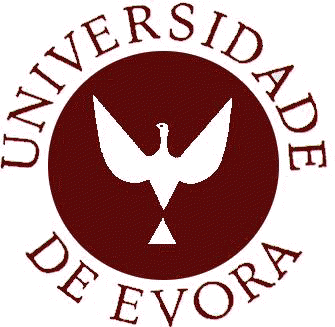 Universidade de Évora Mestrado de Educação Pré-escolarAno letivo 2012/2013QuestionárioUniversidade de Évora Mestrado de Educação Pré-escolarAno letivo 2012/2013Questionário